InnovationWhat is product innovation? (2 marks)What is process innovation? (2 marks)Explain 2 advantages of innovation. (6 marks)Advantage 1:Explanation:Advantage 2:Explanation:Explain 2 disadvantages of innovation. (6 marks)Disadvantage 1:Explanation:Disadvantage 2:Explanation: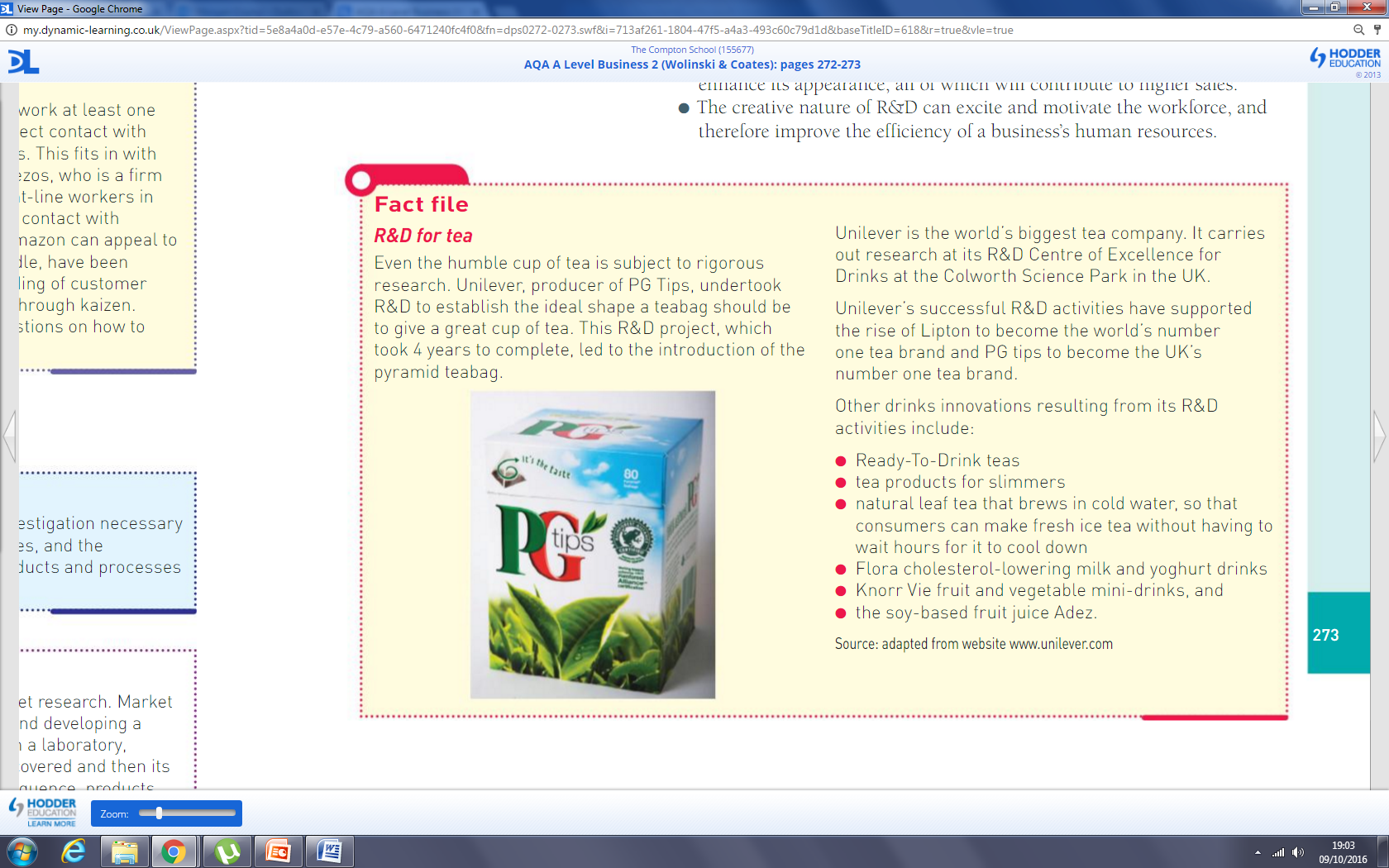 Analyse 1 advantage and 1 disadvantage to Unilever of rigorous research and development. (9 marks)Advantage:Evidence:Analysis:Disadvantage:Evidence:Analysis: